Следование данному правилу, с одной стороны, предполагает понимание того, что абсолютный идеал недостижим, а с другой – любые изменения должны создавать, а не разрушать ребенка. 10. Гибкость. Используйте различные формы, способы и стратегии работы в зависимости от конкретного случая и контекста работы. Доказано, что при общении с несовершеннолетними преступниками, имеющими тревожность, чувство вины, необходимо проявлять интерес к их чувствам. В работе же с несговорчивыми правонарушителями эффективными являются формальные, директивные, прямолинейные стратегии работы, когда больше внимания обращается не на внутренние переживания, а на внешние способы контроля поведения. Правило гибкости также означает, что, если одна из стратегий оказалась неэффективной, можно попробовать реализовать другую.11. Индивидуальный подход. Любая помощь будет эффективной настолько, насколько она учитывает уникальность и неповторимость каждого ребенка. Стратегия работы с ним должна учитывать все его индивидуальные особенности и причины, вызывающие проблемы.12. Системность. Постарайтесь выявить значимых для подростка лиц: одноклассников, авторитетных взрослых. Эти лица могут быть привлечены для изменения социальной ситуации вокруг подростка.13. Превентивность (предупреждение). Помните, что всегда легче предупредить, чем исправить. Лучшим способом предупреждения отклоняющегося поведения является  оказание подростку помощи в реализации в реализации его основных потребностей: в любви, в безопасности, во внимании, в самоутверждении. Нужно также содействовать формированию волевых, моральных, интеллектуальных, духовных качеств, обеспечивающих устойчивость поведения. Самоопределившийся человек, имеющий духовно-моральный стержень, вряд ли попадет под влияние негативных норм и образцов поведения.14. Конструктивное (не конфликтное) общение. Откажитесь от речевой агрессии: не стоит ругать, обвинять, задавать вопросы «почему», игнорировать, делать так, чтобы подросток испытывал чувство вины, выяснять причину, уличать, это не будет способствовать налаживанию конструктивных отношений с подростком.Наш адрес: мкр. 1, дом 33г.Телефон: 255-721Бюджетное учреждение Ханты-Мансийскогоавтономного округа – Югры «Комплексный центр социального обслуживания населения «Забота»Отделение психолого-педагогической помощи семье и детям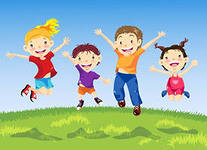 Правила взаимодействия с детьми и подросткамипгт. Пойковский 2016 г.Правила взаимодействия с детьми и подростками.1. Позитивный настрой. Любое взаимодействие нужно начинать с себя, особенно если оно связано со стремлением изменить другого человека. Чтобы наше взаимодействие с подростком  было наиболее эффективным, потратьте некоторое время на собственный настрой, задайте себе вопрос: «Что я чувствую?». Если вами владеет гнев, растерянность, злость или другие негативные чувства, то следует, прежде всего,  успокоиться, привести себя в равновесие. Для этого можно сделать несколько глубоких вдохов, переключить внимание, освободиться от негативных чувств.2. Доверительное взаимодействие. При взаимодействии подросток ведет себя в соответствии с законами живой природы. Уровень его открытости прямо связан с ощущением собственной безопасности. Подросток будет молчать, огрызаться, лгать или демонстрировать другие формы защитного поведения, пока не почувствует, что вы именно тот взрослый, который не нарушит его безопасность, который ему не навредит.3.Субъективность взаимодействия. Помочь подростку можно только тогда, когда он ощущает себя не объектом воздействия, а творцом собственной жизни.  «Спасение утопающих – дело рук самих утопающих». Наша задача – научить подростка держаться на воде, отправляя его в жизненное плаванье, а не сформировать зависимость от взрослых, поэтому главное – сделать подростка заинтересованным союзником всех позитивных изменений в себе и своей жизни.4. Выявление причин. Нужно найти причины отклоняющегося поведения подростка. Устраняя только следствия, мы ничего не добьемся. Типичные причины могут быть следующими: стремление привлечь к себе внимание, стремление к самоутверждению, нравственно-духовная незрелость, стремление отомстить родителям или другим взрослым за пережитые обиды, боль, унижение.5. Последовательность во взаимоотношениях. Конечно же, последовательность не означает, что вы должны упорно «стоять на своем» даже в том случае, когда ваша точка зрения изменилась. Наоборот,  следует разъяснить причины изменения позиции. Вы только выиграете в углублении отношений, если признаетесь, что первоначальное мнение было ошибочным.6. Позитивность взаимодействия.  Важно вместе с подростком выявить его достоинства (а они всегда, безусловно, есть).  Для этого можно использовать позитивную обратную связь, искреннее поощрение привлекательных поступков, чувств, мыслей и намерений ребенка. Нужно помочь ему сосредоточиться на своих положительных качествах, чувствах, мыслях, найти положительный смысл (например, упрямство может свидетельствовать об упорстве, драка – о стремлении отстоять справедливость, курение – о желании быть взрослым и т.д).7. Поощрение положительных изменений. Поощрение минимальных изменений предполагает умение выделять и ценить даже самые малые достижения. Ведь путь на вершину складывается из малых шагов. Вряд ли подросток может быстро стать кардинально другим. Вам предстоит, возможно, долгий путь, и, чтобы не сбиться с него, следует помнить о правиле позитивности.8. Привлекательная альтернативность. Работа по изменению поведения подростка должна обязательно сопровождаться выработкой и закреплением альтернативного поведения. Важно, чтобы он не только осознал негативность своих поступков, но и выработал нормы социально приемлемого поведения. Например, подросток курит, употребляет нецензурные выражения, совершает мелкие кражи, чтобы не отличаться от компании, в которой он нашел признание.  Естественно, что отказ от общения со сверстниками вряд ли покажется подростку привлекательным. Но может показаться привлекательным включение его в круг подростков, имеющих сходные ценности (посещение кружка, секции, переход в другой класс, школу), где не будет надобности отстаивать свою принадлежность к группе ценой плохого поведения. При общении с подростком можно использовать стратегию «Предотвращения рецидива», которая заключается в следующем: Обсуждение в деталях выбранного поведения, а также признаков, по которым можно определить, что произошел срыв.Выявление ситуаций, лиц, мест, событий, которые могут спровоцировать срыв.Выявление лиц, обстоятельств, условий, которые помогут придерживаться желаемого поведения.Выявление факторов, которые помогут пережить трудные ситуации или срыв.Выявление (тренировка) навыков и качеств, которые необходимы, чтобы удержаться от негативных поступков.Подробное перечисление будущих выгод от нового поведения.Разработка конкретных поощрений и компенсаций (вознаграждений) за хорошо выполненную работу – реализацию нового поведения.9. Разумный компромисс. Добиваясь изменений в поведении, стремитесь к разумному компромиссу, не загоняйте подростка  из лучших побуждений в угол, оставляйте ему лазейку для сохранения самого себя.